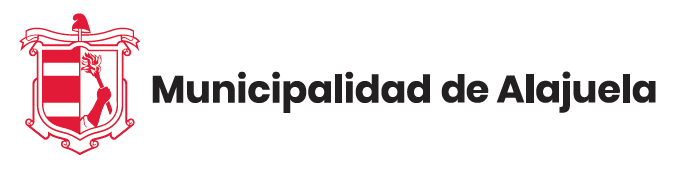 ACTIVIDAD DE PATENTESSOLICITUD DE RENUNCIA DE LICENCIA COMERCIALDATOS DEL PATENTADO (PERSONA FISICA O JURÍDICA):Nombre del patentado: ______________________________________________________________Cédula física o jurídica N⁰: ___________________________________________________________Teléfono: _______________________________________ Dirección exacta: ___________________________________________________________________Autorizo a la Municipalidad de Alajuela a notificarme a través del siguiente correo electrónico:____________________________________________________DATOS DE LA LICENCIA COMERCIAL (ACTUAL) Licencia comercial número: ___________________Actividad comercial autorizada: _______________________________________________________Distrito: __________________________________Dirección del local comercial: _________________________________________________________	Numero de finca matricula según Registro Público 2-_____________________En el presente acto, el abajo firmante solicita a la Actividad de Patentes de la Municipalidad de Alajuela, que proceda a realizar la exclusión de la patente comercial respectiva. Ratifico la información indicada. En constancia de lo cual, firmo en la ciudad de ___________________________ a las ________________ horas del día ________________ del mes ______________________ del año 20_________._________________________________Firma patentado comercial                           REQUISITOS GENERALES RENUNCIA LICENCIA COMERCIAL(Reglamento General de licencias comerciales de la Municipalidad del Cantón Central de Alajuela, artículo 28)FORMULARIO DE SOLICITUD DE RENUNCIA DE LICENCIA COMERCIAL, sin tachaduras o manchones, ni corrector. Debidamente firmado por el titular de la patente comercial (En caso de que la patente no esté a su nombre, acreditar en forma idónea, que actúa como albacea, curador, tutor, o apoderado)Copia por ambos lados de la cédula de identidad del solicitante. Si la renuncia es solicitada por una persona jurídica se deberá presentar copia de la personería jurídica vigente y copia de la cédula de identidad del representante legal.EL PATENTADO DEBE ENCONTRARSE AL DÍA EN EL PAGO DE LOS TRIBUTOS MUNICIPALES.CERTIFICADO ORIGINAL DE LA LICENCIA COMERCIAL. En caso de extravío, aportar una declaración jurada ante notario público. El local debe estar cerrado de manera que ya no se realice la actividad comercial en el sitio. Esto será verificado mediante inspección practicada al sitio.ADVERTENCIA: En caso de que alguno de los documentos anteriores se encuentre firmados de forma digital, DEBE enviar el documento original en formato PDF al correo patentes@munialajuela.go.cr. Lo anterior, con la finalidad de verificar las propiedades del documento y su validez.